附件12020年中国体育彩票“送健康、送快乐”公益惠民活动器材安装工作承诺书海南省体育彩票管理中心：为做好2020年中国体育彩票“送健康、送快乐”公益惠民活动健身器材工程配建工作，我单位严格执行国家体育总局《室外健身器材配建管理办法》和海南省旅游和文化广电体育厅对全民健身活动器材工程建设、管理等相关要求，承诺做好以下相关工作：承担本区域“送健康、送快乐”公益惠民活动健身器材配建点的申报审批、选址和落实工作。按照谁受赠、谁管理、谁负责的原则，切实做好本区域健身器材的安装、使用和管理工作。    三、安装单位（中标公司）完成本区域的健身活动器材安装工作后，我单位及时签署《安装验收单》并交付安装单位上报省体彩中心，确保省体彩中心按时办理相关手续。承诺单位：（盖章）                            负责人签字：                             2020年  月   日附件22020年中国体育彩票“送健康、送快乐”公益惠民活动器材申报备案表申报单位（盖章）            填表人：                联系电话：                   申报填表时间：附件32020年中国体育彩票“送健康、送快乐”公益惠民活动器材安装验收单验收日期：2020年   月  日承建单位（加盖公章）：                    附件4体育健身器材目录序号市县市县接收单位安装地址联系人联系电话年使用人次场地面积（㎡）安装数量（套）备注12345678  备 注  备 注1.请按照要求规范填写；2.表格不够可自行加页；3.配建点在贫困村的在备注栏内注明。1.请按照要求规范填写；2.表格不够可自行加页；3.配建点在贫困村的在备注栏内注明。1.请按照要求规范填写；2.表格不够可自行加页；3.配建点在贫困村的在备注栏内注明。1.请按照要求规范填写；2.表格不够可自行加页；3.配建点在贫困村的在备注栏内注明。1.请按照要求规范填写；2.表格不够可自行加页；3.配建点在贫困村的在备注栏内注明。1.请按照要求规范填写；2.表格不够可自行加页；3.配建点在贫困村的在备注栏内注明。1.请按照要求规范填写；2.表格不够可自行加页；3.配建点在贫困村的在备注栏内注明。1.请按照要求规范填写；2.表格不够可自行加页；3.配建点在贫困村的在备注栏内注明。1.请按照要求规范填写；2.表格不够可自行加页；3.配建点在贫困村的在备注栏内注明。收   货   单   位   填   写收   货   单   位   填   写收   货   单   位   填   写收   货   单   位   填   写收   货   单   位   填   写收   货   单   位   填   写收   货   单   位   填   写收   货   单   位   填   写单位名称联系人工程地址联系电话安装负责人联系电话工程位置□文化广场  □街心花园  □村委会附近  □学校附近  □小区  □其它□文化广场  □街心花园  □村委会附近  □学校附近  □小区  □其它□文化广场  □街心花园  □村委会附近  □学校附近  □小区  □其它□文化广场  □街心花园  □村委会附近  □学校附近  □小区  □其它□文化广场  □街心花园  □村委会附近  □学校附近  □小区  □其它□文化广场  □街心花园  □村委会附近  □学校附近  □小区  □其它□文化广场  □街心花园  □村委会附近  □学校附近  □小区  □其它器材明细器材明细器材明细器材明细器 材 验 收 情 况器 材 验 收 情 况器 材 验 收 情 况器 材 验 收 情 况产品型号产品名称产品名称数量器 材 外 包 装器 材 外 包 装器 材 外 包 装器 材 外 包 装□完好       □轻微破损      □严重破损□完好       □轻微破损      □严重破损□完好       □轻微破损      □严重破损□完好       □轻微破损      □严重破损□完好       □轻微破损      □严重破损□完好       □轻微破损      □严重破损□完好       □轻微破损      □严重破损□完好       □轻微破损      □严重破损器 材 外 观器 材 外 观器 材 外 观器 材 外 观□完好       □轻微划伤      □严重划伤□完好       □轻微划伤      □严重划伤□完好       □轻微划伤      □严重划伤□完好       □轻微划伤      □严重划伤器 材 随 机 零 配 件器 材 随 机 零 配 件器 材 随 机 零 配 件器 材 随 机 零 配 件□齐全            □缺损□齐全            □缺损□齐全            □缺损□齐全            □缺损收货器材名称、数量与器材明细收货器材名称、数量与器材明细收货器材名称、数量与器材明细收货器材名称、数量与器材明细收货器材名称、数量与器材明细收货器材名称、数量与器材明细收货器材名称、数量与器材明细收货器材名称、数量与器材明细□相符            □不符□相符            □不符□相符            □不符□相符            □不符□相符            □不符□相符            □不符□相符            □不符□相符            □不符安 装 施 工 情 况安 装 施 工 情 况安 装 施 工 情 况安 装 施 工 情 况安 装 施 工 情 况安 装 施 工 情 况安 装 施 工 情 况安 装 施 工 情 况□很好     □较好     □一般     □较差□很好     □较好     □一般     □较差□很好     □较好     □一般     □较差□很好     □较好     □一般     □较差验收结论验收结论验收人签字：验收人签字：验收人签字：单位盖章单位盖章单位盖章序号产品名称单位数量产品参考图1告示牌件1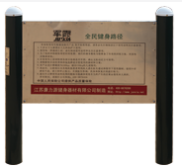 2棋牌桌张1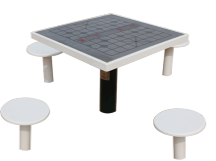 3秋千件1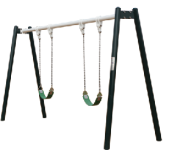 4组合训练器件1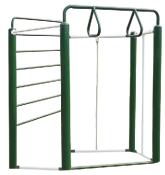 5摸高压腿组合器件1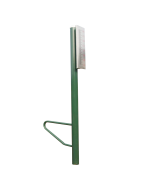 6大转轮上肢牵引组合器件1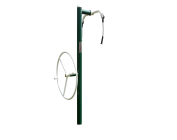 7休闲椅张1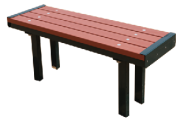 8室外乒乓球台张1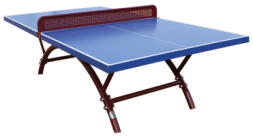 9移动式篮球架副1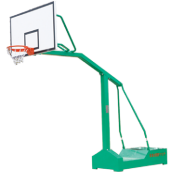 10羽毛球 排球网球 三用架件1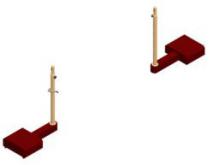 11篮球（7号）个10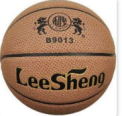 12足球（5号)个10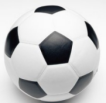 13乒乓球拍个10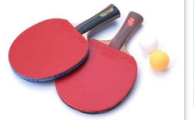 14排球（5号)套10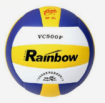 15其他根据实际需求临时调换的产品备注：包含基础建设费用（水泥、沙石、挖地基等）、安装费、运输费、保修期内日常维护费、售后服务费及相关税金等。备注：包含基础建设费用（水泥、沙石、挖地基等）、安装费、运输费、保修期内日常维护费、售后服务费及相关税金等。备注：包含基础建设费用（水泥、沙石、挖地基等）、安装费、运输费、保修期内日常维护费、售后服务费及相关税金等。备注：包含基础建设费用（水泥、沙石、挖地基等）、安装费、运输费、保修期内日常维护费、售后服务费及相关税金等。备注：包含基础建设费用（水泥、沙石、挖地基等）、安装费、运输费、保修期内日常维护费、售后服务费及相关税金等。